( ai sensi dell’art. 27 Legge 448/98, del D.P.C.M. 5 agosto 1999, n° 320 e del D.P.C.M. 4 luglio 2000 n° 226)DICHIARAZIONE SOSTITUTIVA DI CERTIFICAZIONE A NORMA DEL DPR 445/2000Il sottoscritto	in qualità di studentemaggiorenne/genitore/tutore dello/a studente/ssa …………………………………….………………………………………….richiede la fornitura gratuita o semigratuita dei libri di testo per l’anno scolastico 2020/2021 ai sensi dell’art. 27 della Legge 448/98 e dichiara quanto segue:GENERALITÀ DEL RICHIEDENTERESIDENZA ANAGRAFICA DEL RICHIEDENTEGENERALITA’ DELLO STUDENTEAvvertenze: la presente scheda deve essere compilata in stampatello in ogni sua voce e consegnata alla scuola per l’attestazione di regolare iscrizione e frequenza del beneficiario nell’anno scolastico 2020/2021 ed il successivo inoltro al Comune.Alla stessa, pena l’esclusione dal beneficio, va allegata l’attestazione ISEE 2020 rientrante nelle seguenti fasce: Fascia 1: da  10.633,00 Fascia 2: da  13.300,00. Nel caso di attestazione ISEE con valore pari a zero o negativo, va allegata anche la dichiarazione sostitutiva di atto di notorietà, all. B).ALLEGATO BDICHIARAZIONE SOSTITUTIVA DI ATTO DI NOTORIETA’( art. 47 D.P.R. n° 445 del 28.12.2000)Da rendersi solo in caso di Attestazione ISEE pari a zero o con valore negativoIl sottoscritto ……………………………………......…………………………………………………….…...(cognome e nome)nato il ………………………… a …………………………...………………………………………….……..residente a ……………………………… via/piazza ….…………….…...……...……………….. n° …….richiedente la fornitura dei libri di testo per lo studente…………………….……………......…………….frequentante nell’ a.s. 2020/2021 ……………………………………………………….consapevole delle sanzioni penali cui può andare incontro in caso di falsità in atti e dichiarazioni mendaci come previsto dall’art. 76 del D.P.R. 28.12.2000 n° 445 e successive modificazioniD I C H I A R AChe nell’anno 2019 il proprio nucleo familiare (barrare con una X la casella che interessa):e che, pertanto, le fonti ed i mezzi da cui il proprio nucleo familiare ha tratto sostentamento sono stati:Il richiedente dichiara di avere conoscenza che, nel caso di attribuzione del beneficio, ai sensi dell’art. 4 delD. Lgs. 109/98 e successive modificazioni, possono essere eseguiti controlli, anche da parte della Guardia di Finanza, diretti ad accertare la veridicità delle informazioni fornite.Il richiedente autorizza altresì il Comune e  interessati a utilizzare i dati contenuti nel presente formulario per le finalità previste dalla legge e dal bando nonché per elaborazioni statistiche da svolgere in forma anonima e per la pubblicazione degli esiti, il tutto nel rispetto dei limiti posti dalla D. Lgs. 196/2003.A sensi degli artt. 46 e 47 del Testo Unico emanato con D.P.R. n° 445/2000 è consapevole della decadenza dei benefici conseguiti in seguito a dichiarazioni non veritiere e del fatto che gli atti falsi e le dichiarazioni mendaci sono punite ai sensi del codice penale e delle Leggi speciali in materia, sotto la propria responsabilità.Allega fotocopia di un valido documento di riconoscimento.Data ………………………..	Firma del richiedente…………………………………….…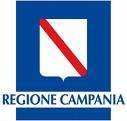 CITTA' DI CASORIA(Provincia di Napoli)SETTORE IV– SERVIZI DIRETTI AI CITTADINI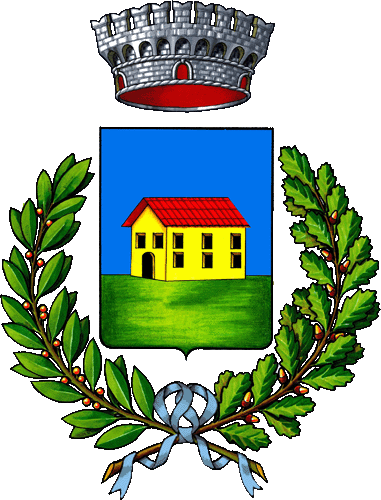 CODICE FISCALEVIA/PIAZZAN°CAPCOMUNEPROV.TELEFONIFIRMA DEL RICHIEDENTE………………………………….TIMBRO DELLA SCUOLAFIRMA DEL DIRIGENTE SCOLASTICO………………….……………….COGNOME e NomeCodice FiscaleRelazione con il nucleo familiare che sostieneImporto ricevuto